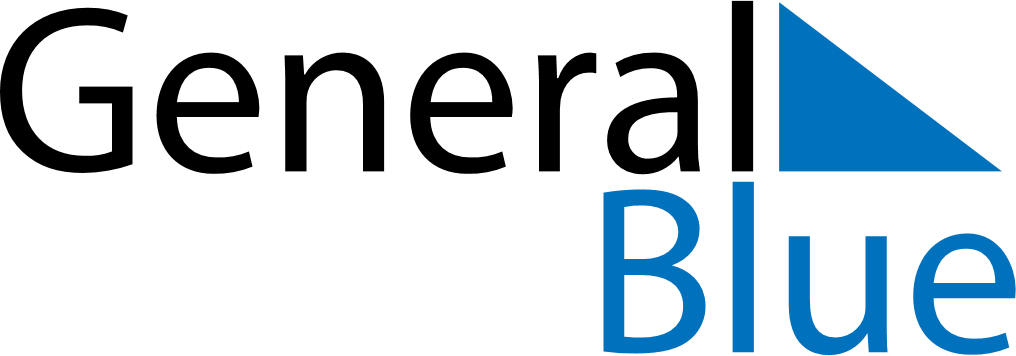 May 2028May 2028May 2028South KoreaSouth KoreaMONTUEWEDTHUFRISATSUN1234567Buddha’s BirthdayChildren’s Day8910111213141516171819202122232425262728293031